Marcos Aurélio Bassolli Alves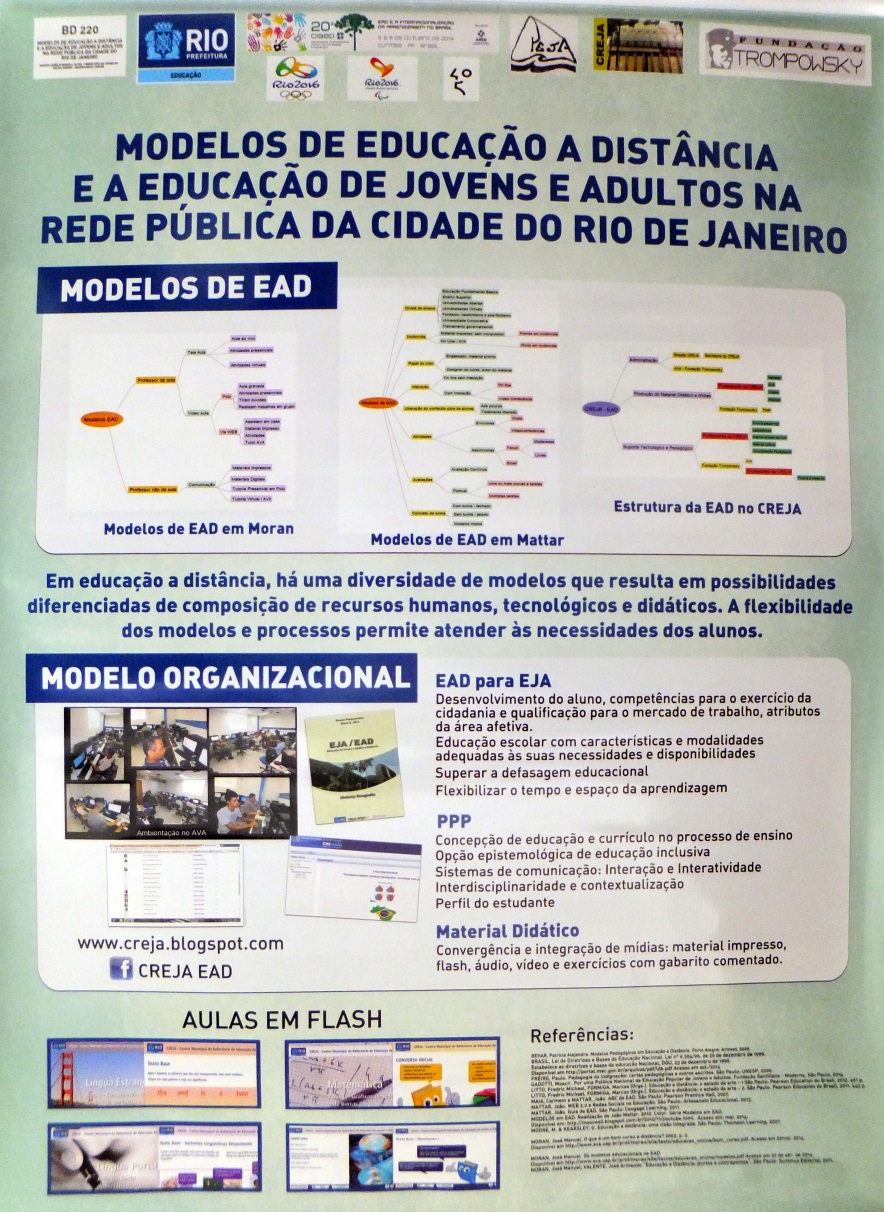 